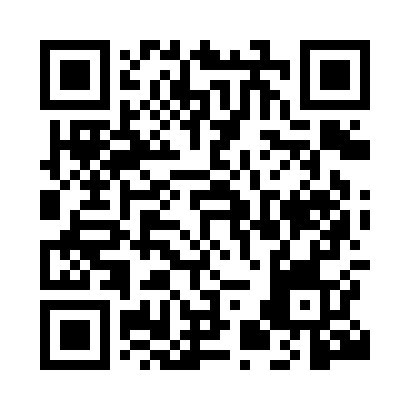 Prayer times for Adrar, AlgeriaWed 1 May 2024 - Fri 31 May 2024High Latitude Method: NonePrayer Calculation Method: Algerian Ministry of Religious Affairs and WakfsAsar Calculation Method: ShafiPrayer times provided by https://www.salahtimes.comDateDayFajrSunriseDhuhrAsrMaghribIsha1Wed4:576:2112:584:317:368:552Thu4:566:2012:584:317:368:563Fri4:556:2012:584:317:378:574Sat4:546:1912:584:317:378:585Sun4:536:1812:584:317:388:586Mon4:526:1712:584:317:398:597Tue4:516:1712:584:317:399:008Wed4:506:1612:584:307:409:019Thu4:496:1512:584:307:409:0210Fri4:486:1512:584:307:419:0211Sat4:476:1412:584:307:419:0312Sun4:466:1312:574:307:429:0413Mon4:456:1312:574:307:439:0514Tue4:446:1212:574:307:439:0615Wed4:446:1212:584:307:449:0616Thu4:436:1112:584:307:449:0717Fri4:426:1012:584:307:459:0818Sat4:416:1012:584:307:469:0919Sun4:416:0912:584:307:469:1020Mon4:406:0912:584:307:479:1021Tue4:396:0912:584:307:479:1122Wed4:396:0812:584:307:489:1223Thu4:386:0812:584:307:489:1324Fri4:376:0712:584:307:499:1325Sat4:376:0712:584:307:499:1426Sun4:366:0712:584:307:509:1527Mon4:366:0612:584:307:519:1628Tue4:356:0612:584:307:519:1629Wed4:356:0612:594:307:529:1730Thu4:356:0612:594:307:529:1831Fri4:346:0512:594:307:539:18